	LIGUE DE WILAYA DE FOOT BALL  OUM EL BOUAGHICOMMISSION  D’ORGANISATION  SPORTIVE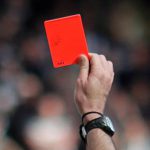 PROGRAMMATION MATCHS  RETARD JEUNES ET ECOLE FOOTBALLMARDI    30/05/2023JEUNESMARDI    30/05/2023ECOLES FOOTBALLSOUS TOUTES RESERVES	Lieux RencontresU1910H00U17 12H00U15 14H00AIN M’LILAUSAM - ARBOHLIEUXRENCONTRESHEURES  O  B  SAIN M’LILACSRAM – AOH 15H00